Інформація для батьків та дітей про виконання навчальних програм з математики на час карантину з 12. 03 до 03. 04. 2020 р. (5 клас)Інформація для батьків та дітей про виконання навчальних програм з математики на час карантину з 06. 04 до 24. 04. 2020 р. (5 клас)Інформація для батьків та дітей про виконання навчальних програм з математики на час карантину з 27. 04 до 08. 05. 2020 р. (5 клас)Самостійна робота (06. 05)Записати  у вигляді відсотків числа : 0,75        0,05          3,27    Записати відсотки у вигляді десяткового дробу :   24%        7%          135%            Знайти середнє арифметичне чисел  5,2  і 12,8.У парку росте 500 дерев. Скільки дерев становлять 20% від усіх дерев  ?Знайти вартість тістечка, якщо 60% від неї становлять 1,8 грн?Розчин містить 15% солі. Яка маса розчину, якщо солі в ньому 75г?Автомобіль рухався 4 год зі швидкістю 74,5 км/год і 3 год зі швидкістю 84 км/год. Знайти середню швидкість руху автомобіля.Середнє арифметичне трьох чисел становить 2,1. Знайти невідоме число, якщо два інші дорівнюють 3,2 і 0,8.До магазину завезли 240 кг овочів. Картопля становить 35% від усіх овочів, а також 75% маси капусти? Скільки кілограмів інших овочів завезли до магазину?             Контрольна робота з теми «Відсотки. Середнє арифметичне»1. 21% записують так :           а)           б)           в)             г) 2. 38% у вигляді десяткового дробу записують :      а) 0,38      б) 3,8      в) 0,038      г) 383. 0,79 у вигляді відсотків записують :     а) 7,9%         б) 79%         в) 0,79%        г) 790%4. Комбайнер обмолотив 36% усього поля. Скільки йому ще залишилося обмолотити?                           а) 36%              б) 136%               в) 64%              г) 164%5.             5. Знайти середнє арифметичне чисел 1,9 і 2,1.       а) 2         б) 4         в) 1,9        г) 2,16.             6. Іванко зібрав  макулатури, а Оленка  - 75% того, що зібрав Іванко. Скільки                                  кілограмів макулатури зібрала Оленка ?           а) 10 кг      б) 8 кг      в) 9 кг      г) 6 кг7.  У книжці 240 сторінок. Оленка прочитала 30% усієї книжки. Скільки сторінок      прочитала  Оленка?8. Чому дорівнює 24% від значення виразу  0,742 · (6,13 + 7,07 ) ?9. За три дні посадили 1300 саджанців лісу. Першого дня посадили 48% усіх саджанців,     другого – 25%, а третього – решту.  Скільки саджанців посадили третього дня ?10.  Яке з чисел більше : 12% якого становлять 24 чи  24% якого становлять 12 ?                     Домашня робота з теми «Лічба, вимірювання і числа»                                                                                       1. У якому з випадків записане число : сімдесят мільйонів сорок тисяч вісім?                                а) 70 400 800             б) 70 040 008               в) 70 048 000             г) 70 004 080                                                 2.  У якому з наведених чисел цифра ) стоїть у розряді сотень тисяч ?                                                   а) 429 058              б) 510 943                в) 9 035 269              г) 0 408 157                                                                                 3.  Точка С – середина відрізка АВ. Чому дорівнює відстань між точками А і В, якщо довжина відрізка АС дорівнює 4 см 6 мм?        а) 2 см 3 мм         б) 8 см 2 мм       в) 4 см 6 мм            г) 9 см 2 мм                                                                                                                                       4.  Скільки прямих можна провести через дві точки ?                                                                           а) 1               б) 2               в) безліч               г)  жодної                                                                                                                                               5.  Яка з наведених нерівностей правильна ?                 а) 10 110    11 010                                                        б) 11 001   10 111              в) 10 101   10 011              г) 11 101   11 011                                                                6.   Кут АОВ – тупий. Яке з наведених чисел може бути градусною мірою кута АОВ ?        а) 39о                  б) 78о                 в) 119о              г) 89о                                                                       7.   Накреслити пряму l і позначити на ній точки А і В, відстань між якими дорівнює 6 см 8 мм. Позначити на цій прямій точку К таку, щоб АК = 4 см. Чому дорівнює довжина відрізка КВ ? Розгляньте всі можливі випадки.                                                                                          8.  Порівняти значення числових виразів : (35 + 46)  2  і 2  109 – 55.                                            9.  Знайти відстань між точками А(39) і В(85), якщо довжина одиничного відрізка дорівнює 3 см.  Інформація для батьків та дітей про виконання навчальних програм з математики на час карантину з 12. 05 до 22. 05. 2020 р. (5 клас)12. 05    Виконати завдання 1 – 7 1. Виконати дії : а) 499 654 + 80 261          б) 588 761 + 40 319         в) 178 214 – 94 153                                г) 954 749 – 67 1242. Знайти значення виразу 81 – (22 + k), якщо  k = 17.3. Знайти периметр прямокутника, якщо одна сторона 15 см, а друга на 3 см більша.4. Обчислити зручним способом :     а) 274 + 1 537 + 463            б) 756 – (356 + 235)                                                               в) (674 + 359) – 374 5. Обчислити :        а) 76 м 39 см + 42 м 58 см             б) 56 м 89 см – 43 м 57 см6. Одна сторона трикутника дорівнює 17 см, друга – на 8 см більша за першу і на 6 см менша за третю. Знайти периметр трикутника.7. У Пончика було 712 тістечок. Щогодини він з’їдав 18 тістечок. Скласти вираз для обчис-лення кількості тістечок, що залишились у нього через т годин і обчислити, якщо т = 4.13. 05    Виконати завдання гриГра «Банківський кредит»             Кожен учень може «отримати» від банку  кредит на будь – яку потребу.  Для цього слід виконати банківську операцію – правильно розв’язати завдання, які мають певну вартість.14. 05    Виконати тести1º. Обчислити : 25 .              а) 10                 б) 16                   в) 25                    г) 32    2º. Обчислити : 34 .             а) 12              б) 27                в) 81                г) 643º. Знайти значення виразу (а + b)2, якщо а = 2 і b = 5.                                                а) 7                б) 12                 в) 49               г) 144º. Знайти с3, якщо с = 5.            а) 15             б) 125            в) 25             г) 755•. Знайти значення виразу : 102 – (7 – 4)4.       а) 8      б) 19         в) 26         г) 396•. Розв’язати рівняння : 23 + х = 10.            а) 8           б) 4             в) 18            г) 2    15. 05    Виконати тести                                                                                                                                                           1º. Знайти площу прямокутника, сторони якого дорівнюють 7 см і 3 см.                                                                      а) 10 см2                        б) 20 см2                      в) 21 см2                     г) 40 см2                                                                                                  2º. Знайти площу квадрата, якщо його периметр дорівнює 12 см.                                                                             а) 9 см2                         б) 16 см2                       в) 12 см2                     г) 36 см2                                                                                                                               3º. Знайти об’єм прямокутного паралелепіпеда, виміри якого дорівнюють 2 см, 3 см і 5 см.         а) 10 см3                       б) 30 см3                       в) 90 см3                     г) 45 см3                                                             4º. Знайти ребро куба, якщо його об’єм дорівнює 1000 см3.                                                                                             а) 20 см                        б) 100 см                      в) 10 см                      г) 30 см                                                                                                                                    5•. Знайти обєм куба, якщо сума довжин усіх його ребер дорівнює 32 см.                   а) 64 см3                      б) 216 см3                      в) 512 см3                   г) 24 см36•.  Довжина класної кімнати дорівнює 7 м, ширина – 5 м, висота – 3 м. У ній навчається 21 учень. Скільки кубічних метрів повітря припадає на одного учня ?                  а) 105 м3                     б) 7 м3                      в) 5 м3                    г) 15 м3      18. 05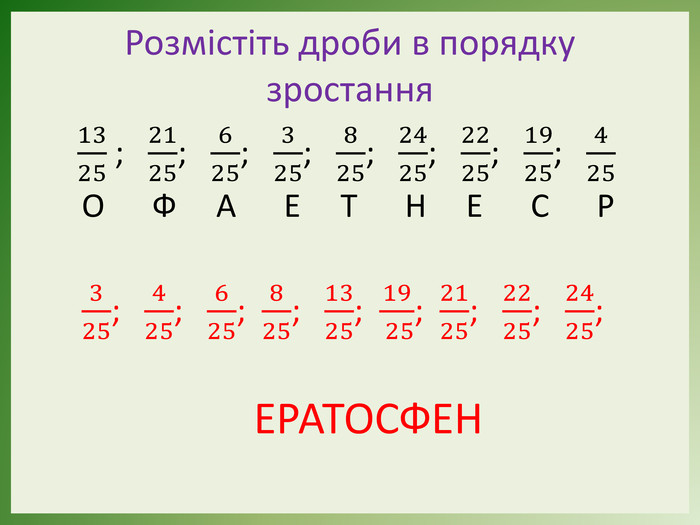 19. 05  Виконати дії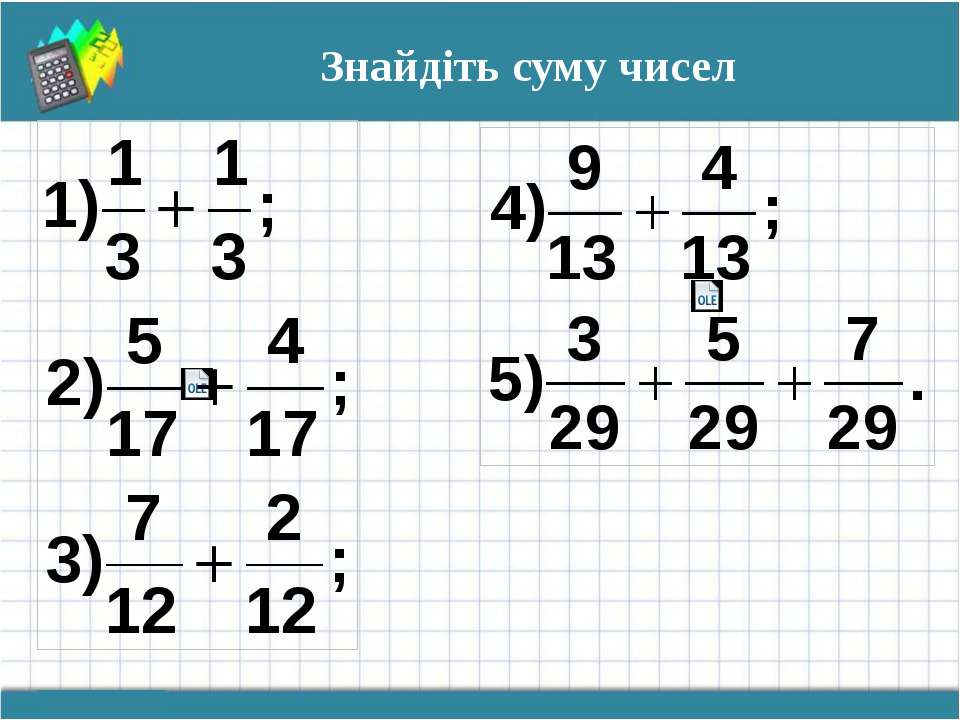 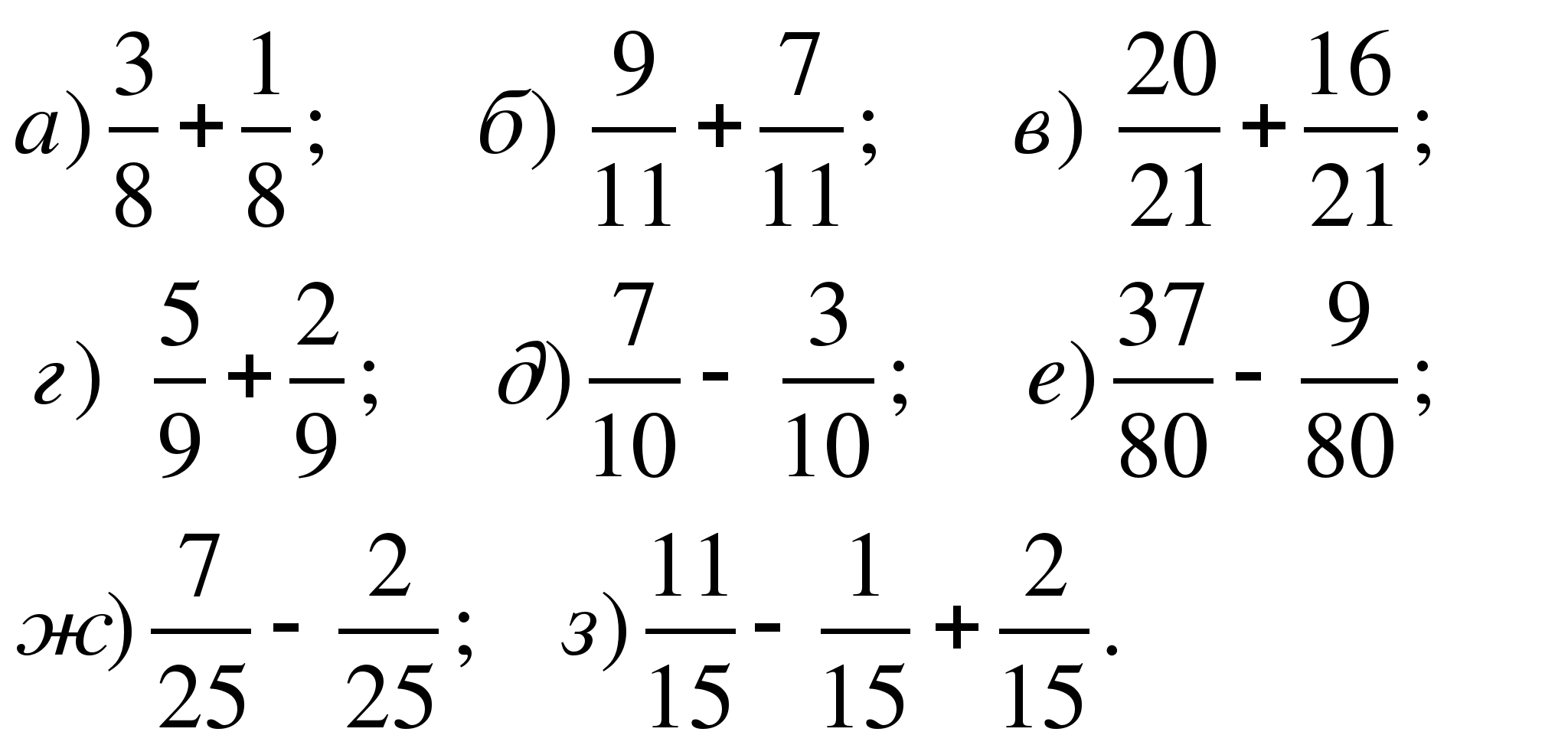 20. 05    Виконати завдання картки, вказуючи її номер :             1.                                                                               2.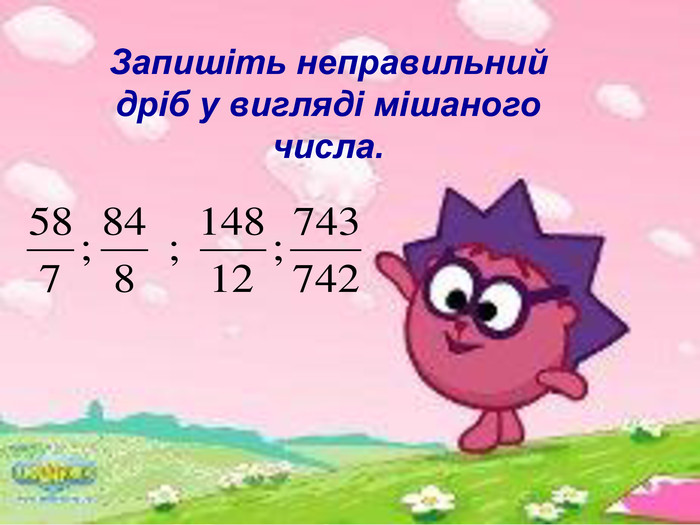 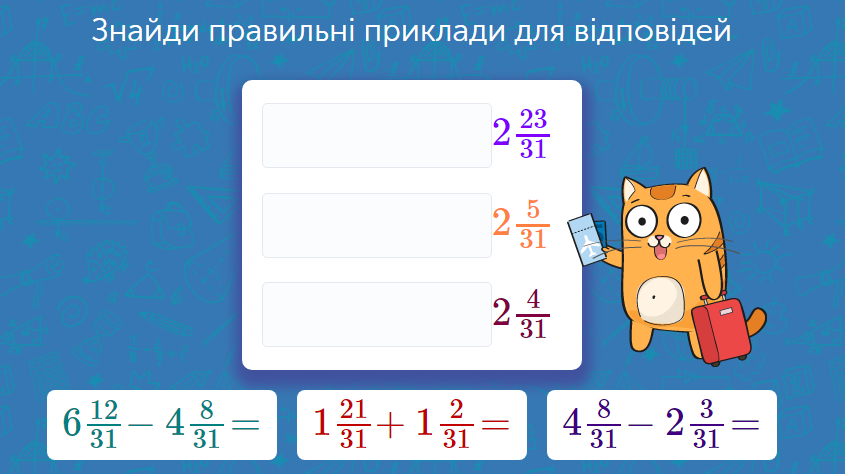 3.                                                                                  4.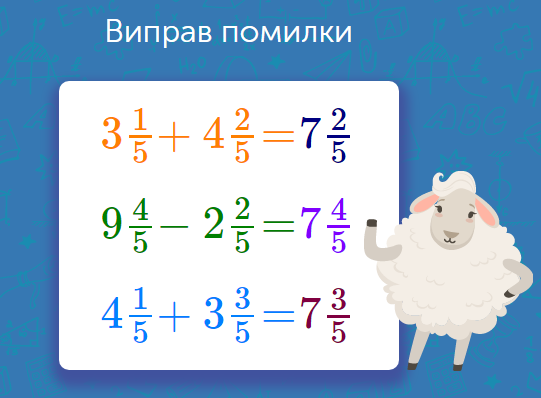 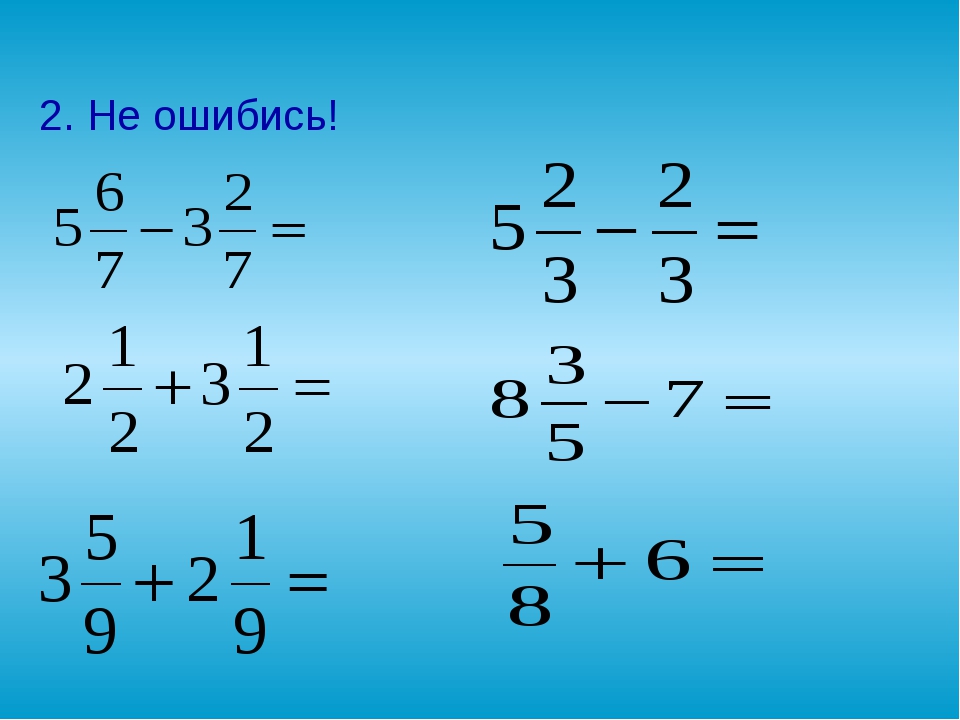 21. 05                                                                             Порівняти дроби : 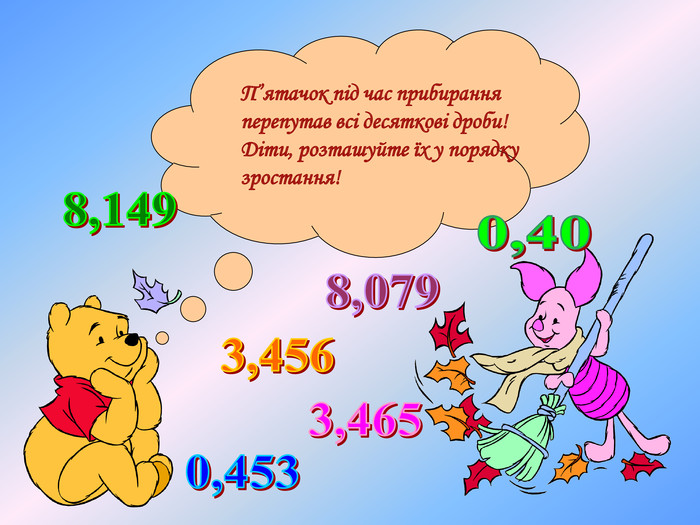 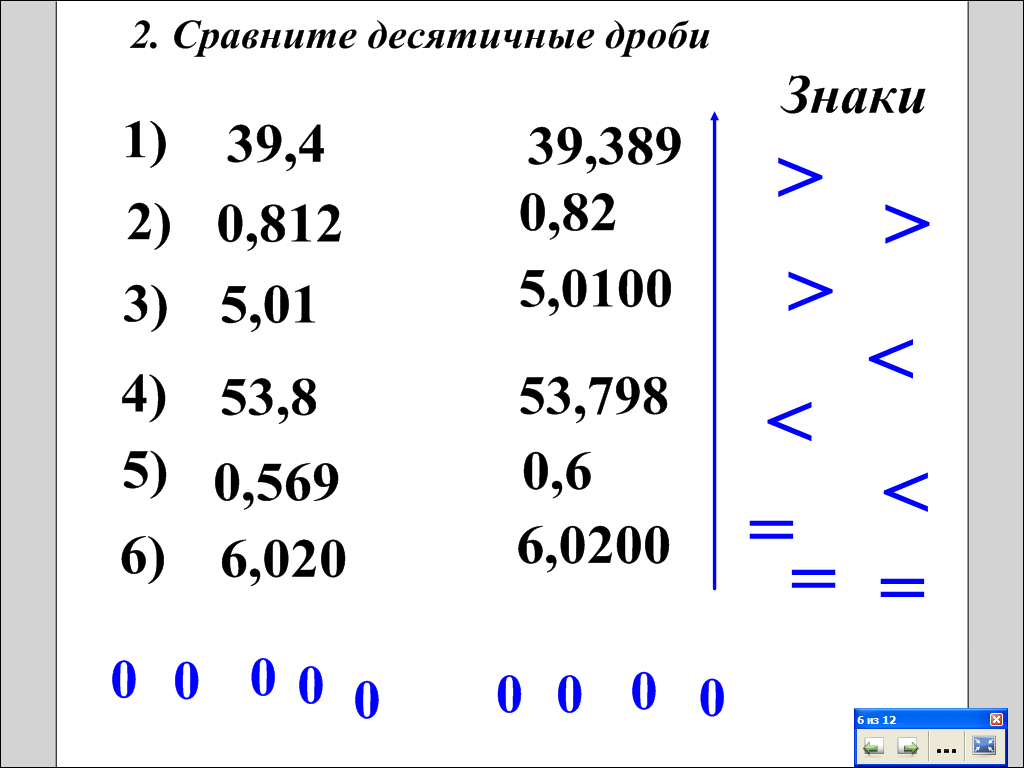 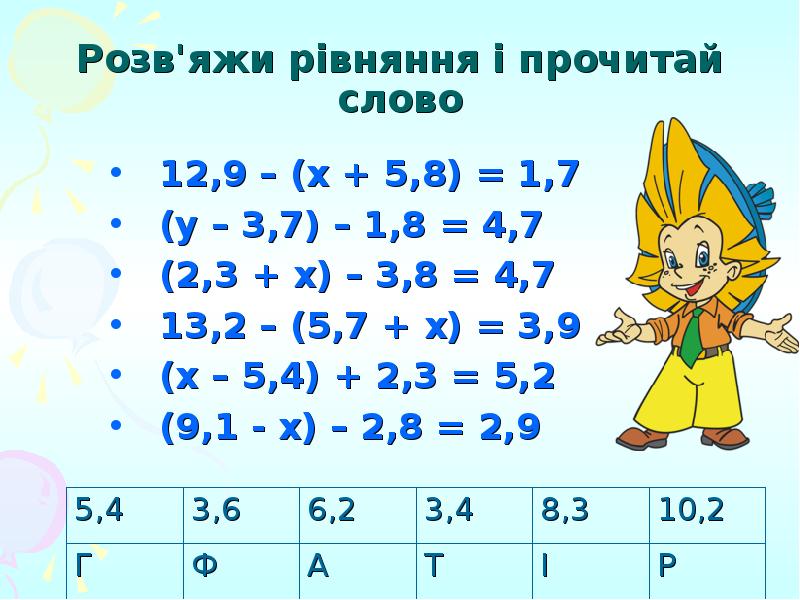 22. 051.  Виконати зазначені дії і скласти слово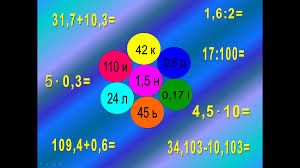 2.  Перевірити правильність виконання множення і в   результаті поставити кому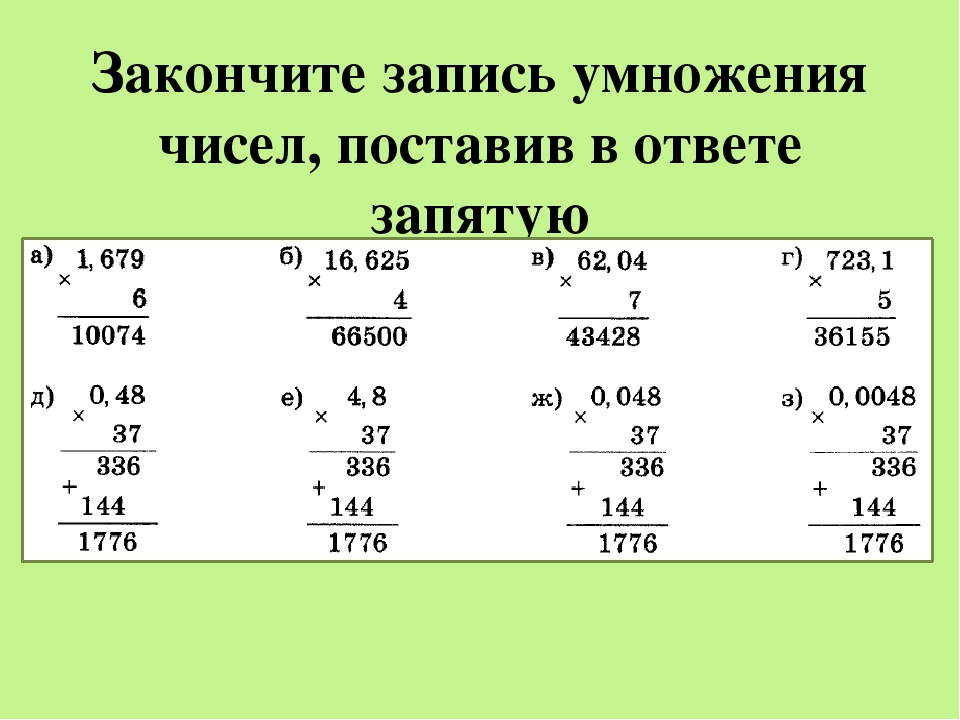 3.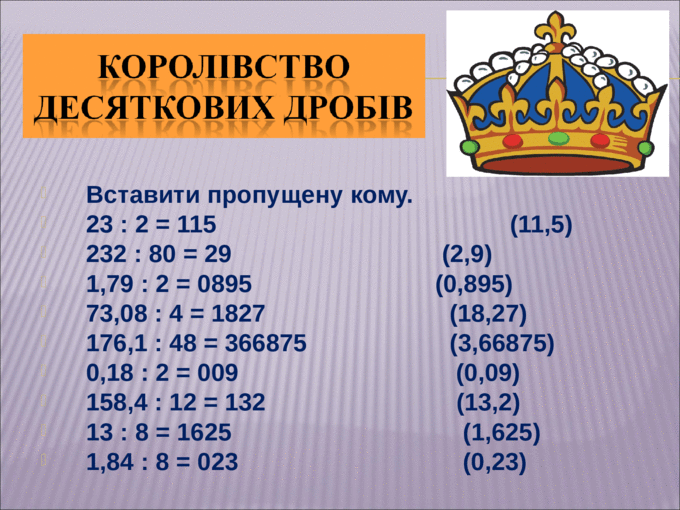 4.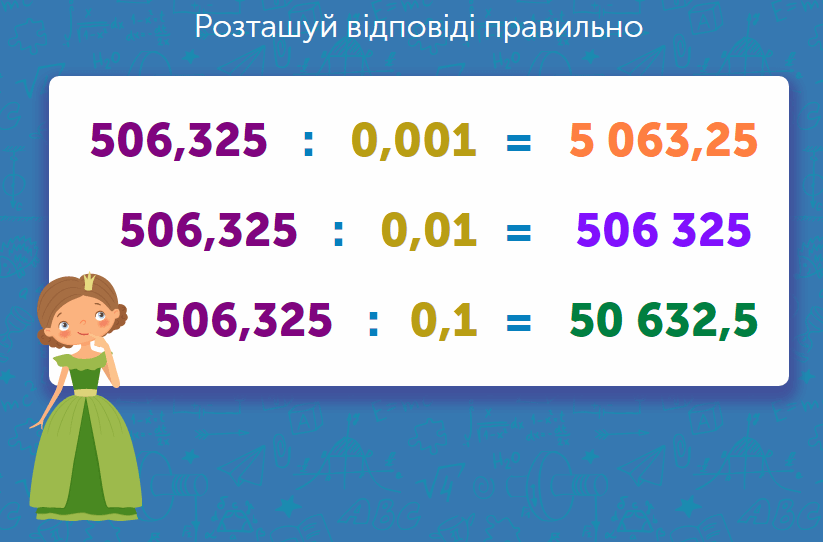 № з/пДата Тема Що вивчити, виконати 1.12. 03Множення десяткових дробів. Множення десяткового дробу на натуральне число.п. 29. 1,  вивчити правило,              № 1010, 1011, 1012, 1015, 1029, 1032(1 – 3)2.13. 03Множення десяткових дробів. Множення десяткового дробу на десятковий дріб.п. 29. 2,  вивчити правило,                   № 1016, 1017, 1020, 1035, 1037(1), 1039(1,2), 10483.16. 03Множення десяткових дробів. Особливі випадки множення десяткових дробів. п. 29. 3,  вивчити правило,                      № 1022, 1023, 1026,    1039(3, 4)4.17. 03Множення десяткових дробів. Знаходження десяткового дробу від числа.п. 29. 4,  вивчити правило,          № 1028, 1030, 1031, 1050, 10515.18. 03Ділення десяткових дробів. Ділення десяткового дробу на натуральне число.п. 30. 1, вивчити правило,                    № 1061, 1062, 1063,  1067, 1069, 1077, 1078(1 – 4)6.19. 03Ділення десяткових дробів. Ділення десяткового дробу на десятковий дріб. Особливі випадки ділення десяткових дробів.п. 30. 2, 3, вивчити правила,       № 1072, 1073, 1075,  1076, 1080, 1083, 10877.20. 03Ділення десяткових дробів. Знаходження числа за його десятковим дробом.п. 30. 4, вивчити правило,          № 1088, 1089, 1090, 1091, 1094,  11068.31. 03Округлення чисел. Наближені значення величин. Правила округлення чисел.п. 31. 1, 2, вивчити правила,             № 1113, 1114, 1116,  1117, 1119, 1120, 1122, 1123 9.01. 04Округлення чисел. Наближені значення величин. Правила округлення чисел.повторити правила множення, ділення, округлення десяткових дробів, № 1124, 1125, 1128,  1129, 1132, 1138(1 – 3)10.02. 04Розв’язування типових вправповторити правила множення, ділення, округлення десяткових дробів, домашня самостійна робота11.03. 04Контрольна робота№ з/пДата Тема Що вивчити, виконати 1.06. 04Поняття відсоткап. 32, вивчити означення, правило, № 1145, 1151, 1152, 1154, 1155, 1156, 11622.07. 04Знаходження відсотка від числап. 33. 1,  вивчити правило,                   № 1171, 1172, 1173, 1175,   1179(1 – 3), 11803.08. 04Знаходження відсотка від числа повторити правило,                      № 1174, 1176, 1177, 1179(4 – 7),   11824.09. 04Знаходження відсотка від числаповторити правило,                                    № 1181, 1184, 1185, 11875.10. 04Знаходження числа за його відсоткомп. 33. 2, вивчити правило,                    № 1188, 1189, 1190,  1192(1, 2) 11966.14. 04Знаходження числа за його відсоткомповторити правило, № 1191, 1192(3, 4), 1197, 11987.15. 04Знаходження числа за його відсоткомповторити правило, № 1193, 1199, 1200, 12048.16. 04Розв’язування задач на відсоткиповторити правила, № 1183, 1186, 1194, 1195, 12019.17. 04Розв’язування задач на відсоткиповторити правила, № 1202, 1203, 1205, 1206 10.21. 04Розв’язування задач на відсотки№ 1207, 1209, 1211, 121211.22. 04Розв’язування задач на відсотки№ 1210, 1213, 121412.23. 04Розв’язування задач на відсотки№ 1215, 1216, 122313.24. 04Розв’язування задач на відсотки№ 1217, 1218, 1225№ з/пДата Тема Що вивчити, виконати 1.28. 04Середнє арифметичнеп. 34.1, вивчити означення, правило, № 1228 – усно, 1229, 1231, 1232, 1235, 1236, 12392.29. 04Середнє арифметичнеп. 34. 1,  повторити правило,                   № 1230, 1241, 1242, 1243, 12453.30. 04Середнє значення величини п. 34.2, вивчити правило,                      № 1244, 1246, 1251, 1256, 12574.04. 05Середнє значення величиниповторити правило,                                    № 1248, 1252, 1254, 1259*5.05. 05Розв’язування типових вправ на відсоткиповторити правила, № 1152, 1154, 1157,  1163, 11676.06. 05Розв’язування типових вправ на відсотки. Самостійна роботаповторити правила, завдання за карткою7.07. 05Контрольна роботаВиконати завдання 1 – 10 за карткою8.08. 04Повторення. Лічба, вимірювання і числа.повторити §1 – 5, виконати завдання 1 – 9 № з/пДата Тема Що вивчити, виконати 1.12. 05Повторення. Дії першого ступеня з натуральними числами.п. п. 6 – 10, повторити правила, виконати письмову роботу2.13. 05Повторення. Дії другого ступеня з натуральними числами.п. п. 11 – 17,  повторити правила,                   виконати письмову роботу – гру «Банківський кредит»3.14. 05Повторення. Степінь натурального числа з натуральним показником п. 18, повторити означення, письмово виконати  тести 1 – 6 4.15. 05Повторення. Площі та об’єми фігурп. п. 19 – 20, повторити правила, формули, виконати тести 1 – 6   5.18. 05Повторення. Звичайні дроби.п. п. 21 – 23, повторити означення, виконати завдання6.19. 05Повторення. Дії першого ступеня зі звичайними дробами з однаковими знаменниками. п. п. 24 – 26, повторити правила, виконати дії за карткою7.20. 05Повторення. Дії першого ступеня зі звичайними дробами з однаковими знаменниками. п. 22, Виконати завдання  за картками8.21. 05Повторення. Десяткові дроби. Додавання та віднімання десяткових дробівп. п. 27 – 28, повторити правила, виконати завдання за картками 9.22. 05Повторення. Множення і ділення десяткових дробівп. п. 29 – 30, повторити правила, виконати завдання за картками      За три дні продали 2т яблук. Першого дня продали , другого на  більше, ніж першого дня.  Скільки яблук продали третього дня ?( 2000 €) Знайти довжину кімнати прямокутної форми, якщо її площа 28м2, а ширина 4м.                        ( 1000 €)Розв’язати рівняння :24 х = 7 320             ( 1000 € )За дві шапки заплатили 90 грн. Скільки коштують чотири таких шапки ?( 1000 € )Розв’язати рівняння :х + 549 = 725            ( 1000 € )Обчислити : Обчислити : Обчислити : 43070 + 714 : 51 · 806( 2000 €)3528 : 24( 1000€ )4209 · 56( 1000 €)74825 – 67548( 1000 € )68316 + 35697( 1000€ )